Yaz Döneminde aşağıda belirttiğim dersleri ilgili Üniversiteden almak istiyorum. Gereğini arz ederim...../..../ ..........Adı  ve SoyadıEkler1- Ders İçerikleri...../ ....../ ...........Bölüm BaşkanıBu form ile beraber İlgili Bölüm Başkanlığına başvuru yapılacaktır.Bölüm Başkanlıklarınca Bayburt Üniversitesi Yaz Dönemi  Eğitim-Öğretim Yönetmeliği (Md7/2) gereğince işlem yapılacaktır.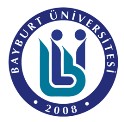 T.C.BAYBURT ÜNİVERSİTESİ REKTÖRLÜĞÜUygulamalı Bilimler Fakültesi Dekanlığına………………………… Bölüm  BaşkanlığıÜNİVERSİTE BİLGİLERİÜNİVERSİTE BİLGİLERİÜNİVERSİTE BİLGİLERİÜniversite AdıFakülte/YO AdıBölüm/Program AdıİLETİŞİM BİLGİLERİİLETİŞİM BİLGİLERİGSM Numarası:(0 .......... ).........................................E-mailÜNİVERSİTEMİZDEKİ  DERSİNÜNİVERSİTEMİZDEKİ  DERSİNÜNİVERSİTEMİZDEKİ  DERSİNÜNİVERSİTEMİZDEKİ  DERSİNÜNİVERSİTEMİZDEKİ  DERSİNÜNİVERSİTEMİZDEKİ  DERSİNÜNİVERSİTEMİZDEKİ  DERSİNKARŞI  ÜNİVERSİTEDEKİ DERSİNKARŞI  ÜNİVERSİTEDEKİ DERSİNKARŞI  ÜNİVERSİTEDEKİ DERSİNKARŞI  ÜNİVERSİTEDEKİ DERSİNKARŞI  ÜNİVERSİTEDEKİ DERSİNSıraKoduAdıTUKECTSAdıTUKECTS12345678910